				ПРЕСС-РЕЛИЗ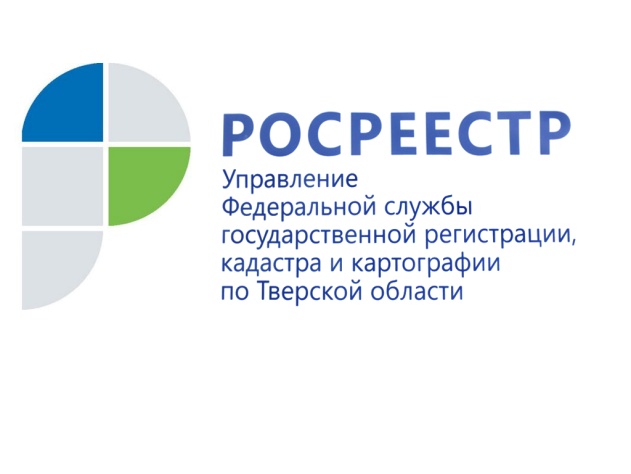 Ржевский мемориал Советскому солдату поставлен на кадастровый учёт  8 мая 2020 года - Управлением Росреестра по Тверской области поставлен на кадастровый учёт Ржевский мемориал Советскому солдату, расположенный по адресу: Тверская область, Ржевский муниципальный район, сельское поселение «Есинка», д. Толстиково.  Мемориал состоит из пяти объектов: - курган с художественно-скульптурной композицией «Солдат» высотой 35 м;- две подпорные стены в мемориальной зоне, изготовленные из атмосферно-устойчивой стали и покрытые архитектурно-художественными панелями, протяжённостью 55 м каждая и площадью застройки 772,9 кв. м и 941,2 кв. м;- одноэтажное техническое здание – «Павильон» площадью 233,2 кв. м;-водозаборный узел глубиной 147 м.Руководитель Управления Росреестра по Тверской области Николай Фролов: «Заявление на постановку на кадастровый учёт мемориала Советскому солдату поступило к нам в электронном виде из Комитета по управлению имуществом Ржевского района 8 мая. В этот же день заявка была отработана и в Единый государственный реестр недвижимости внесены соответствующие сведения о данном объекте, что стало заключительном звеном в цепи событий создания этого уникального во всех смыслах памятника».Создание Ржевского мемориала включено в правительственный план основных мероприятий по подготовке и проведению празднования 75-й годовщины Победы в Великой Отечественной войне 1941-1945 гг. Торжественное открытие было запланировано на 9 мая, но из-за ограничительных мер перенесено. Мемориал Советскому солдату возведён Российским военно-историческим обществом при поддержке Союзного государства, Министерства культуры РФ, Правительства Тверской области и Музея Победы на месте ожесточённых сражений 1942-1943 годов. Строительство велось на спонсорские деньги и пожертвования. Всего на возведение мемориала собрали более 510 млн рублей. Авторами проекта стали скульптор Андрей Коробцов и архитектор Константин Фомин. 